King Fahd University of Petroleum and MineralsInformation and Computer Science DepartmentICS 103: Computer Programming in CSummer Semester 2010-2011       (Term-103)Major Exam-IITime:120 minutes                                							Wednesday, August 3, 2011PLEASE CIRCLE YOUR SECTION BELOW: Notes:   	1. Make sure you have NINE pages including the cover page.              	2. Closed book and notes.3. No calculator is allowed.     	4. Write clearly, briefly and precisely.5. Turn off all your communication gadgets.     	6. Cheating will result in ZERO grade.                                                           Good LuckQuestion 1: (42 points)Question 2: (16 points )Write a C program to open an input file named myinput.txt. The program counts the number of short, medium and long words in the file and the results are printed in an output file named myoutput.txt. A word is classified by its length as follows: short word: length <= 3 letters; medium word: length >= 4 and <= 8 letters; long word: length > 8 letters. Your program should handle file not found error. Minimize the number of statements used in your program. Note: Assume that the input file myinput.txt contains only words of letters separated by spaces or newline. Below are samples of input and output files.Your answer:Question 3: (7 pts)Write in C language, a function func that receives only 1 input argument n of positive integer.  The function will return the integer value of the function based on the definition mentioned below. It does not print anything. Hint: Note that n % 3 = 1 for cases n = 1, 4, 7, …Note: Write the function implementation only.  No main program.Your answer:int func(int n) {						if (n % 3 == 1)						return 27 - (n + 2)/3;			else if (n % 3 == 2)						return 4 + (n + 1)/3;			else if (n % 3 == 0)						return 7 + 2*n/3;			}Question 4:  (18 points )Write a function array_split that takes the array original_array and its size as input arguments and returns two arrays:the array negative_array that contains all negative integers in array original_array;the array positive_array that contains all non-negative integers in array original_array.The function should also return the size of negative_array and positive_array.Complete the following main function so that the function array_split is called and the results are printed as shown below.Note: You are not allowed to use printf inside the function array_split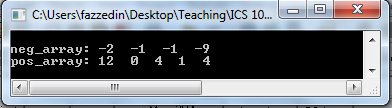 #include <stdio.h> #include <stdlib.h> #define SIZE 9  int main() { int org_array[SIZE] = {12,-2,0,4,-1,1,-1,4,-9};   return 0;}//function implementation after this lineYour answer:#include <stdio.h> 									#include <stdlib.h> 								#define SIZE 9  									void split_array(int x[SIZE], int neg[SIZE], int *neg_size, int pos[SIZE], int *pos_size); 							int main() { int org_array[SIZE] = {12,-2,0,4,-1,1,-1,4,-9}, i,neg_array_size = 0, pos_array_size = 0; int neg_array[SIZE], pos_array[SIZE];					split_array(org_array,neg_array,&neg_array_size,pos_array,&pos_array_size); 												if (neg_array_size > 0 )				   printf("neg_array: ");for (i=0; i< neg_array_size;i++)    printf("%d  ",neg_array[i]);  printf("\n");if (pos_array_size > 0 )				   printf("pos_array: ");for (i=0; i< pos_array_size;i++)    printf("%d  ",pos_array[i]);printf("\n\n");return 0; } //function definition after this line void split_array(int x[], int neg[], int *neg_size, int pos[], int *pos_size){										int i; printf("\n");     for (i=0; i < SIZE; i++)							     if (x[i] < 0) {								       neg[*neg_size] = x[i]; 						        *neg_size = *neg_size + 1;						     }     else {         pos[*pos_size] = x[i];						         *pos_size = *pos_size + 1;					     }}Question 5: (17 points)Write a C program that declares one integer array for storing student ids called id_array and a double array for storing student scores called scores_array. Your program starts by asking the user to:enter the number of students,read the student ids and their scores and stores them in the corresponding arrays,compute and display the average, the highest mark along with the student id that scored the highest, and the lowest mark along with the student id that scored the lowest,display the ids of students who are above average.The results should be displayed correct to two decimal places. Assume that the maximum expected number of students is 100. The maximum number of students should be defined as a constant.A sample run of your program must look like this:Enter the number of students: 5Enter the student ids and their scores:200963670 93200992650 97200914730 90.5200945730 76.5200894600 80Average = 87.40Highest is 200992650 with a score of 97.00Lowest is 200945730 with a score of 76.50Students above average are:200963670200992650200914730Your answer:#include <stdio.h>#include <stdlib.h>#define SIZE 100							int main(void){         int id_array[SIZE];					      int n, i, max=0, min=0;					      double scores_array[SIZE];				      double sum=0, avg;						      printf("Enter the number of students: ");	      scanf("%d", &n);						      printf("Enter the student ids and their scores:\n");	      for (i=0; i<n; i++){					           scanf("%d%lf", &id_array[i], &scores_array[i]);	           sum += scores_array[i];				           if (scores_array[i] > scores_array[max]) max = i;            else if (scores_array[i] < scores_array[min]) min = i;      }           avg = sum / n;						      printf("Average = %.2f\n", sum/n); 		      printf("Highest is %d with a score of %.2f\n", id_array[max], scores_array[max]);							      printf("Lowest is %d with a score of %.2f\n", id_array[min], scores_array[min]);							 printf("Students above average are:\n");	      for (i=0; i<n; i++)					        if (scores_array[i] > avg)				          printf("%d\n",id_array[i]);		      system("pause");      return 0; }Name:ID#:Section0102030405InstructorDr. AimanDr. AimanMr. FaisalMr. PutuDr. AzzedinQuestion #Maximum MarksObtained Marks1: P1,P2,P38+7+61: P4,P5,P66+9+621637418517Total100#include <stdio.h>   //P1:   8 pointsint main(){  int num[10]={5,-2,3,1,1,0,2,-4,3};  int i, k, sum;  float avg, j;  sum=0;  avg=0;   j=0;   k=0;   for(i=0; i<10; i++)   {     if (num[i]>=0)     {   sum += num[i];         j=j+1;     } else {         k=k+1;     }   }   printf("Total=%d\n",sum);   avg=sum/j;   printf("Average=%.2f\n",avg);   printf("k=%d\n",k);   return 0;}Total=15Average=1.88k=2#include <stdio.h> // P2:       7 pointsint main(void){  int i, j, x=1;  for(i=1; i<5; ++i)     for(j=1; j<i; ++j)     {       x += (i+j-1);       printf("%d\n", x);     }     printf("x=%d", x );     return 0; }3610141925x=253610141925x=25#include <stdio.h> // P3:		6 points                   void fun1(int n);void fun2(int n);int main(void){            fun2(3);         return 0; } void fun1(int n){   for (int i=n; i>0; i--)       printf("%d",i);   printf("\n");}void fun2(int n){  if (n==0) return;  else {       fun1(n);       fun2(n-1);       fun1(n);  }       }321211121321#include <stdio.h> // P4:		6 points                   int main(void){  int x = 25, y = 0;  int *p1, *p2, *temp;  p1 = &x;   p2 = &y;  *p1 = *p1 + *p2;  *p2 = *p1 - *p2;  *p1 = *p1 - *p2;  printf("x = %d, y = %d\n", x, y);  temp = p1;           p1 = p2;  p2 = temp;  (*p2)++ ;  printf("x = %d, y = %d\n", x, y);  return 0;}x = 0, y = 25x = 1, y = 25#include <stdio.h> // P5:            9 pointsvoid first(double*, double*, double*);void second(double*, double*, double*);double third(double*, double*);int main(){	double a[3]= {1, 2, 7};	first(a, &a[1], &a[2]);	for(int i=0; i<3; i++)	      printf("%.2f\n", a[i]);	return 0; }void first(double *x, double *y, double *z){	*x = *x + *y;     printf("%.2f\n",*y);	second(x, y, z);     printf("%.2f\n",*x);	*y = *x + *y;  }void second(double *n, double *m, double *L){	double *t;	t = n; n = m; m = t;	*L = third(n, t);  }double third(double *j, double *k){     printf("%.2f\n",*k);	return *j + (*k)++;  }2.003.004.004.006.005.00#include <stdio.h> // P6:		6 points                    void check1(int a,int *b, int i){  if(i%3==0)    a=*b+1;  else    a = *b; } void check2(int *a,int *b, int i){  if(i%2==0)    *a=*b+1;  else    *a=*b-1; }int main(void){	int i,x[4]={2,3,7,8};	int y[4]={0};	for (i = 0 ;i<2;i++ )        check1(y[i],&x[i],i);	for (i = 2 ;i<4;i++ )        check2(&y[i],&x[i],i);		for (i = 0 ;i<4;i++ )	  printf("%d\n",y[i]);	return 0;}0087myinput.txt    filemyoutput.txt   file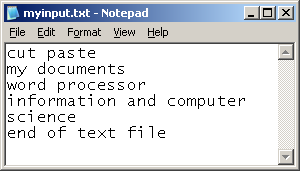 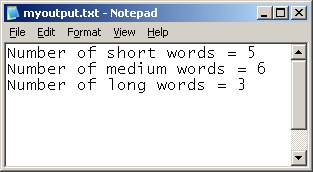 #include <stdio.h>int main(void) {    FILE *infile, *outfile;      char c;      int shortwords=0,mediumwords=0, longwords=0, length=0, status;      infile = fopen("myinput.txt","r");      outfile = fopen("myoutput.txt","w");      if (infile == NULL){                 printf("Cannot open myinput.txt for reading \n");                 exit(1);    }    status = fscanf(infile,"%c",&c);      while ( status != EOF ) {          if(c != ' ' && c != '\n')               length++;          else {               if(length <= 3) shortwords++;               else if(length <= 8) mediumwords++;               else longwords++;               length = 0;          }          status = fscanf(infile,"%c",&c);    }        fprintf(outfile,"Number of short words = %d\n", shortwords);    fprintf(outfile,"Number of medium words = %d\n", mediumwords);    fprintf(outfile,"Number of long words = %d\n", longwords);        fclose(infile);    fclose(outfile);    return 0;}    